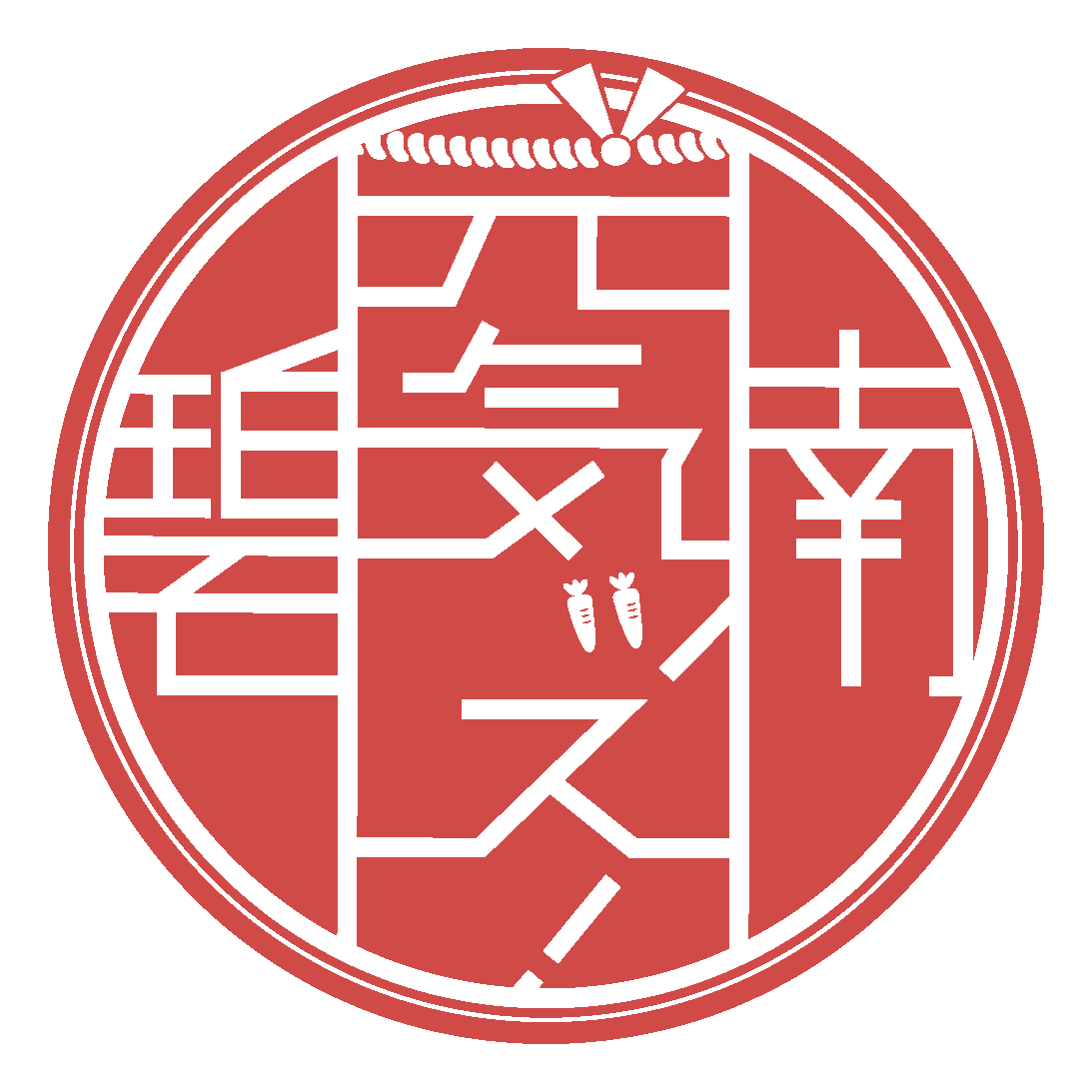 申込日　2023年　　月　　日申込期限：令和5年５月１９日（金）午後５時１５分まで申込書を期限内に碧南市役所２階地域協働課窓口まで直接お持ちください。元気ッス！へきなん当日（７月２９日（土））に市民会議ブースにてお渡しします。※ お支払いは６月２日（金）までに地域協働課窓口まで現金を持参いただくか、下記の口座へお振込みください。（振込先）　金融機関名：碧海信用金庫（金融機関コード1560）支店名：碧南支店（店番008）　　　 口座種別：普通口座番号：6033800      口座名義：ｹﾞﾝｷﾂｽﾍｷﾅﾝｼﾐﾝｶｲｷﾞ（元気ッスへきなん市民会議）　　※ 注　意　振込みの場合は、手数料がかかる場合がありますので、ご負担願います。　　　　　　　　　　　　　　　　　　申込日　2023年　５月　〇〇日申込期限：令和5年５月１９日（金）午後５時１５分まで申込書を期限内に碧南市役所２階地域協働課窓口まで直接お持ちください。元気ッス！へきなん当日（７月２９日（土））に市民会議ブースにてお渡しします。※ お支払いは６月２日（金）までに地域協働課窓口まで現金を持参いただくか、下記の口座へお振込みください。（振込先）　金融機関名：碧海信用金庫（金融機関コード1560）支店名：碧南支店（店番008）　　　 口座種別：普通口座番号：6033800      口座名義：ｹﾞﾝｷﾂｽﾍｷﾅﾝｼﾐﾝｶｲｷﾞ（元気ッスへきなん市民会議）　※ 注　意　振込みの場合は、手数料がかかる場合がありますので、ご負担願います。　フリガナ申込者(団体)氏名申込者の(1) 住所(2) 電話番号住　所〒   　　－申込者の(1) 住所(2) 電話番号連絡先※ 日中連絡の取れる連絡先をご記入ください。自宅：　　　　　　　　　　携帯：　　　　　　　　　E-mail：　　　　　　　@Tシャツのサイズ、枚数ＳＳ～５Ｌ（男女兼用）※ご希望のサイズに〇をつけ、枚数をご記入ください。※金額は１枚につき、一律１，５００円です。ＳＳ (　　枚 )　、　　Ｓ (　　枚 )　 、   Ｍ (　　枚 ) Ｌ (　　枚 )　、　ＸＬ (　　枚 ) 　、 ３Ｌ (　　枚 )、４Ｌ (　　枚 )　、　５Ｌ (　　枚 )※ご希望のサイズに〇をつけ、枚数をご記入ください。※金額は１枚につき、一律１，５００円です。ＳＳ (　　枚 )　、　　Ｓ (　　枚 )　 、   Ｍ (　　枚 ) Ｌ (　　枚 )　、　ＸＬ (　　枚 ) 　、 ３Ｌ (　　枚 )、４Ｌ (　　枚 )　、　５Ｌ (　　枚 )合計枚数、金額　　　　　　枚　、　　　　　　　　円　　　　　　枚　、　　　　　　　　円フリガナヘキナン　ゲンキヘキナン　ゲンキ申込者(団体)氏名碧南　元気碧南　元気申込者の(1) 住所(2) 電話番号住　所〒 447 －　8601碧南市松本町〇〇番地申込者の(1) 住所(2) 電話番号連絡先※ 日中連絡の取れる連絡先をご記入ください。自宅：0566-〇〇-〇〇〇〇　携帯：０９０－〇〇〇〇－△△△△　　　　　　　　　E-mail：tiikika@city.hekinan.lg.jpTシャツのサイズ、枚数ＳＳ～５Ｌ（男女兼用）※ご希望のサイズに〇をつけ、枚数をご記入ください。※金額は１枚につき、一律１，５００円です。ＳＳ (　　枚)　、　　Ｓ (　1枚)　 、   Ｍ (　　枚) Ｌ (　1枚)　、　ＸＬ (　　枚) 　、 ３Ｌ (　　枚)、４Ｌ (　　枚)　、　５Ｌ (　　枚）※ご希望のサイズに〇をつけ、枚数をご記入ください。※金額は１枚につき、一律１，５００円です。ＳＳ (　　枚)　、　　Ｓ (　1枚)　 、   Ｍ (　　枚) Ｌ (　1枚)　、　ＸＬ (　　枚) 　、 ３Ｌ (　　枚)、４Ｌ (　　枚)　、　５Ｌ (　　枚）合計枚数、金額　　　　　2　枚　、　　　　３，０００　円　　　　　2　枚　、　　　　３，０００　円